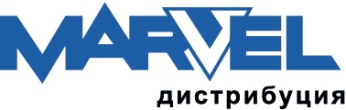 4 декабря 2012 года                                                                                                               г. Санкт-ПетербургteXet и «Марвел-Дистрибуция» заключили дистрибуторское соглашениеКомпания «Марвел-Дистрибуция» заключила дистрибуторское соглашение о поставках всей линейки продукции одного из ведущих производителей потребительской цифровой техники  – компании «Электронные системы «Алкотел». Компания «Электронные системы «Алкотел», правообладатель торговой марки teXet, имеет почти 25-летний опыт производства потребительской электроники и различных цифровых устройств, а также обладает уникальными навыками создания продукции именно для российского рынка. «Мы выбрали teXet  в качестве партнера именно потому, что у них есть достаточный опыт, «чувство рынка», а также  понимание специфики спроса в России. Мы уверены, что продукция вендора удачно дополнит наше предложение для партнеров и сделает наш портфель вендоров этого сегмента более сбалансированным», — комментирует заключение соглашения Вадим Степанишин, директор департамента «Цифровая техника и мобильные средства связи» компании-дистрибутора.На первом этапе дистрибутор принял решение о поддержании складского запаса не полного ассортимента, а лишь отдельных товарных групп, что соответствует актуальным целям новой стратегии развития продаж компании. Таким образом, уже сейчас со склада «Марвел-Дистрибуции» доступны современные, надежные и эргономичные автомобильные видеорегистраторы, GPS-навигаторы и электронные книги (в частности – на ОС Android).В свою очередь компания-производитель также выражает уверенность в том, что сотрудничество с одним из крупнейших российских IT-дистрибуторов будет взаимовыгодным. «Наша компания всегда ставила перед собой амбициозные цели, достижение которых требует от нас максимально эффективной работы, соответственно, мы ждем того же и от наших партнеров. Именно поэтому мы выбрали «Марвел-Дистрибуцию», компанию, которая умеет мобилизоваться, увидеть перспективу и выбрать оптимальный путь достижения результата», — говорит Владимир Ершов, руководитель отдела продаж teXet.Представители компаний уверены, что достигнутое соглашение не только обеспечит взаимовыгодное сотрудничество, но  позволит предложить рынку продукцию с оптимальным соотношением «цена/качество». «Марвел-Дистрибуция» — один из крупнейших широкопрофильных дистрибуторов IT-оборудования в России и странах СНГ. Дистрибуторский портфель  включает в себя около 100 различных брендов. В числе IT-поставщиков «Марвел-Дистрибуции» такие вендоры, как: Acer, AMD,  Apple, AudioCodes, Avaya, Avocent, Belkin, Canon,  Cisco, Dell, D-Link, Extreme Networks, Hewlett-Packard, Hitachi, HTC, Huawei, IBM, Lenovo, MSI, Nikon, Olympus,  Packard Bell, Panduit, Oracle, Parallels, PocketBook, Powercom, RAD, Rittal, Sony, Sony Ericsson, Targus, Tripp Lite, ViewSonic и др. Офисы компании расположены в Москве и Санкт-Петербурге, работают региональные представительства в Алматы (Казахстан) и Тбилиси (Грузия). Дилерская сеть насчитывает 3421 компанию в 188 городах России и стран СНГ. Подробнее о компании: www.marvel.ru Контактное лицо: Михаил Сизьмин, PR-manager, (495) 745-80-08 ext. 2256, sizmin@marvelm.ruТорговая марка teXet принадлежит ЗАО «Электронные системы «Алкотел», которая имеет 25-летний опыт производственно-внедренческой деятельности. Сегодня продуктовый портфель teXet представлен   одиннадцатью направлениями: электронные книги, планшетные компьютеры, GPS-навигаторы, автомобильные видеорегистраторы, смартфоны, мобильные телефоны, MP3-плееры, проводные и радиотелефоны DECT, цифровые фоторамки и аксессуары. По итогам первого полугодия 2012 года марка teXet входит в тройку лидеров по товарным категориям: электронные книги (доля рынка РФ в 20%), видеорегистраторы (15%), МР3-плееры (20%), цифровые фоторамки (15%) радиотелефоны DECT (13%). Подробнее о компании: www.texet.ruКонтактное лицо: Кириленко Кира, руководитель PR-отдела, (812) 320-00-60, доб. 114, kira@texet.ru